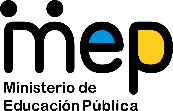 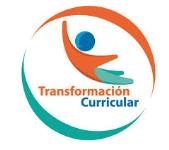 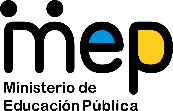 Guía de trabajo autónomo (plantilla)El trabajo autónomo es la capacidad de realizar tareas por y para nosotros mismos, sin necesidad de que nuestros/as docentes estén presentes.  Centro Educativo:  Educador/a:Nivel: 3º año - I Unidad Asignatura: Artes Plásticas I y II ciclos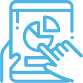 Me preparo para hacer la guía  Aspectos que debo revisar antes de iniciar mi trabajo. Voy a recordar lo aprendido en clase.     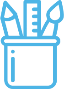 3. Pongo en práctica lo aprendido en clase 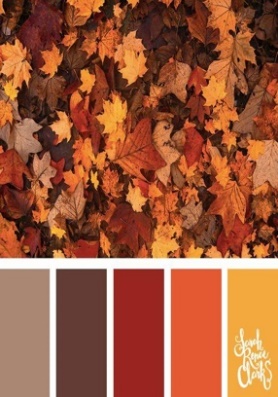 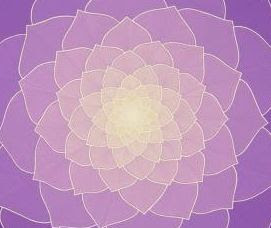 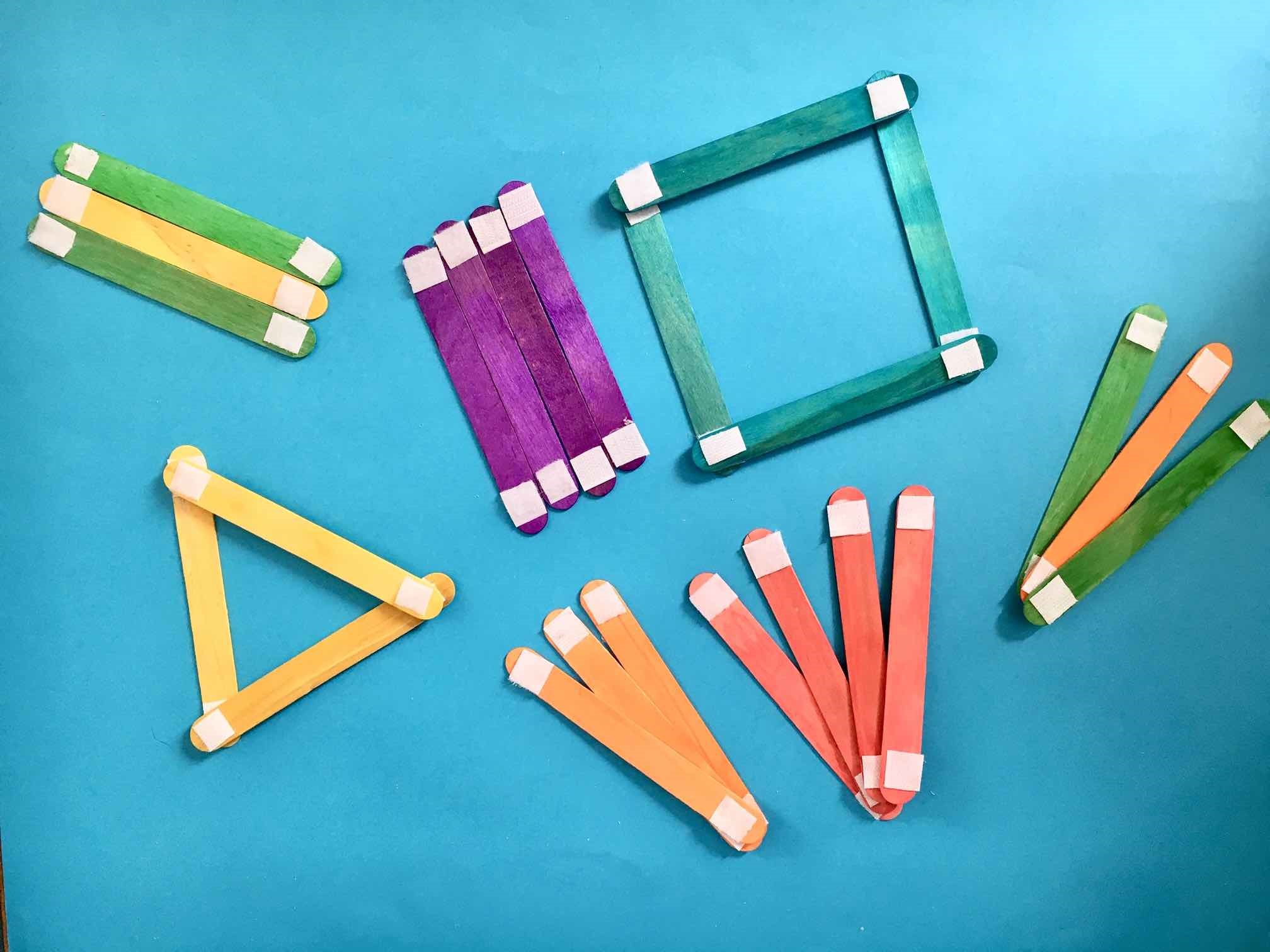 Materiales o recursos que voy a necesitar Papel de colores, recortes en diferentes formas, papel tamaño hoja carta, periódico o bond, tijeras, lápiz, grafito y de colores, lapicero, goma, cartones de reciclaje, retazos de tela, accesorios. Condiciones que debe tener el lugar donde voy a trabajar Iluminación apropiada, mesa, o un lugar de la casa donde me sienta cómodo/a.  Tiempo en que se espera que realice la guía  Dos horas, puede ser en distintos días. Si necesito algo de ayuda y si puedo, observo este video:https://www.youtube.com/watch?v=jWjmVYNPFQoIndicacionesEste trabajo lo realizo en forma individual, pero cuando sea necesario pido ayuda a mi grupo familiar.  ActividadPreguntas para reflexionar y responderReviso la información que tengo en el cuaderno sobre la identidad y las monocromías y matices de color.Para la realización del trabajo me pregunto: ¿Quién soy? ¿Cuáles son mis intereses? ¿Qué son monocromías y matices de color?Indicaciones Este trabajo lo realizo en forma individual, pero cuando sea necesario pido ayuda a mi grupo familiar. Utilizo los materiales y recursos especificados. Actividad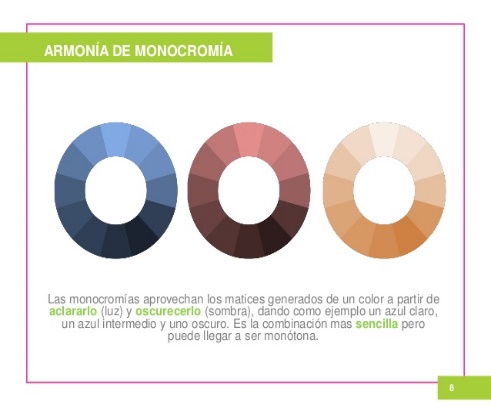 Preguntas para reflexionar y responderTema: “Utilización de monocromías y matices en prácticas artísticas sobre identidad” (monocromía significa un color, matiz, refiere a un color puro) Puedo investigar más al respecto. Realizo diversos trabajos utilizando monocromías y matices en la técnica de collage, (collage: técnica que da como resultado un grupo de imágenes de medios impresos como fotografías, periódicos o materiales de cualquier naturaleza, pegados sobre un soporte o superficie).  I fase: Imagino paisajes en forma monocromática por ejemplo un paisaje urbano solo de color azul donde los árboles son azules las montañas azul celeste, el césped azul oscuro, el río azul claro y así imagino varias propuestas de diferentes colores.  Otro puede ser un paisaje urbano en colores naranjas y así imagino otros.  Fase II: Para lograr crear la monocromía, puedo trabajar con elementos naturales como hojas y flores secas o con materiales artificiales, por ejemplo, cartones de reciclaje, retazos de tela,papelitos de colores, botones y accesorios.¡Manos a la obra!Puedo hacer monocromías de colores y matices en cafés, azules o naranjas. Sería muy fácil conseguir materiales en monocromías en colores morados o cafés para realizar una obra en la técnica de collage. Por supuesto, también lo puedo dibujar y luego colorear con mis lápices o pintura. Puedo realizar una obra con hojas y flores secas, cartón corrugado, yute y otros pegados sobre una superficie, hoja bond o periódico.Fase IV y V: Comparto y reflexiono sobre mis gustos e intereses con mi grupo familiar, las experiencias que viví al buscar los materiales para elaborar el collage, además, explico a mi grupo familiar: ¿Qué es una monocromía? ¿Cómo apliqué la técnica del collage? ¿Cómo reflejo mi identidad en el collage? Con el trabajo autónomo soy creativo e innovador.Con el trabajo autónomo soy creativo e innovador.Reviso las acciones realizadas durante la construcción del trabajo. Coloreo el símbolo que considero más apropiado al responder las siguientes preguntas:Reviso las acciones realizadas durante la construcción del trabajo. Coloreo el símbolo que considero más apropiado al responder las siguientes preguntas:¿Busqué los materiales para elaborar el collage con monocromías con mis colores favoritos?  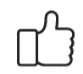 ¿Dibujé, recorté y pegué las monocromías sobre una hoja de papel bond o periódico tomando en consideración mi identidad?  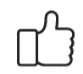 ¿Expresé mi identidad a través de las monocromías y matices de color en los paisajes imaginativos? Con el trabajo autónomo voy a aprender a aprenderColoreo el símbolo que considero más apropiado al responder las siguientes preguntas:¿Valoro lo que aprendí al terminar por completo el trabajo? ¿Revisé mi trabajo para asegurarme si hice todo lo que me pidieron? ¿Me siento bien con el trabajo que realicé? 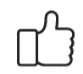 Explico ¿cuál fue mi parte favorita del trabajo? 